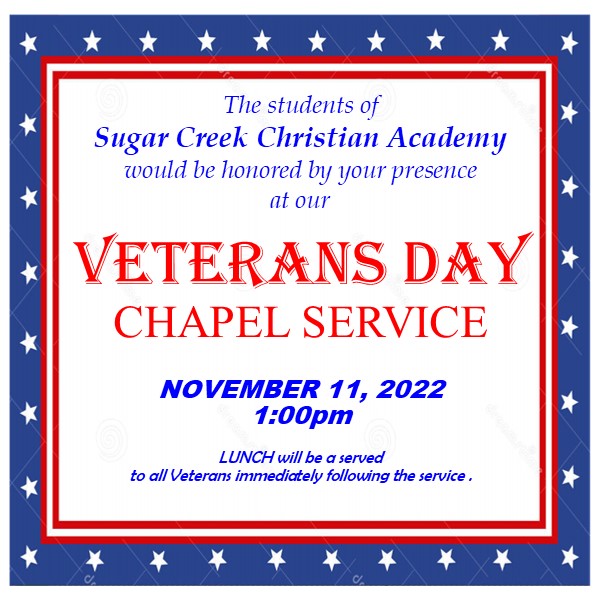 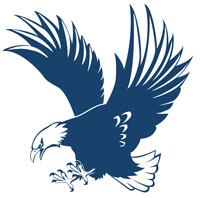 UPCOMING EVENTS -NOV. 1-4BRIGHTWHEEL TRAINING-NOV. 11VETERANS DAY SERVICE -NOV. 22THANKSGIVING CHAPELPARENT-TEACHER CONFERENCES-NOV. 23REMOTE LEARNING DAY-NOV. 24-25NO SCHOOL-NOV. 28REMOTE LEARNING DAY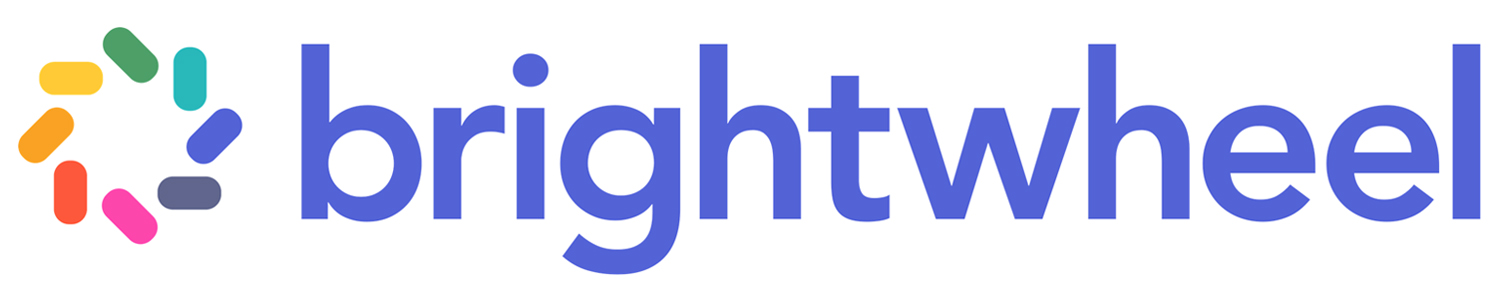 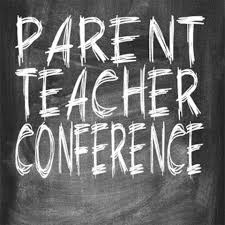 